DixièmesCentièmesCentièmesUnitésDixièmesDixièmesDizainesDizainesUnités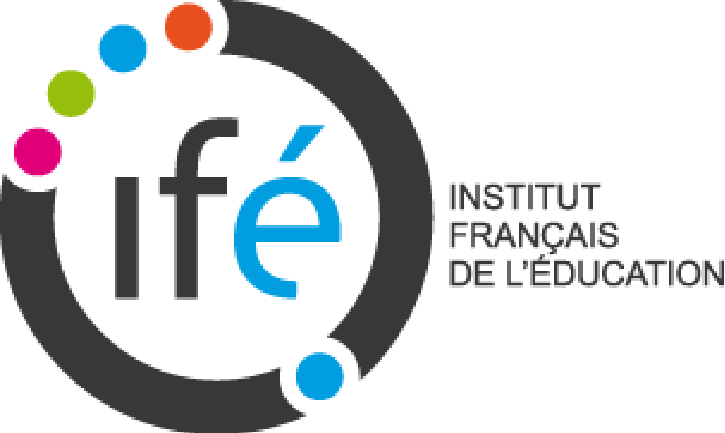 U9U9U9U9U9U9U9U9U9